Faglig råd for naturbrukReferat fra rådsmøte i Faglig råd for naturbruk 25. april 2012Dato: Onsdag 25. april 2012 fra 10.00 til 16.00Sted: Utdanningsdirektoratets lokaler, møterom 10, 1. etgTilstede:			     Forfall:Trine Merethe Paulsen 						Johnny Hansen
Arvid Eikeland 							Inger Anita Smuk		
Petter Nilsen								Kim Unstad			Tore Felin Ola EidRandi Eikevik 							
Robert SkarpnesDaniela Dobbert								Knut Eirik Svendsen
Rune Haaland
Stine Haneberg JohansenKarl Gunnar Kristiansen (sekretær)Mona Vibeke Moe (sekretær)DagsordenKl. 10.00:	15 minutter til organisasjonene1.2.12	Godkjenning av innkalling og dagsorden2.2.12	Godkjenning av referat fra rådsmøte 23. februar 20113.2.12	Referatsaker
Publisering av ReferNet – systembeskrivelsen
Henvendelsen ang dyrepleiertittelen	Fagskoletilbud innen grønn sektor – Petter Nilsen informerer fra fagskolemøte i regi av Norges Bondelag.4.2.12	Dialogkonferanse i «blå» sektor 5.2.12	 Utdanningsdirektoratets publisering av søkerstatistikk6.2.12    	Oppfølging av innspill til melding til Stortinget om Kunnskapsløftet7.2.12	Høring – Forslag til endringer i regelverket for fag fra videregående, vurdering i innføringstilbud, retningslinjer for lokal eksamen og kompetansebevis i grunnskoleopplæring for voksne8.2.12    	Oppdrag til faglige råd om utredning av sertifiseringskrav i fag9.2.12	Gjennomgående dokumentasjon10.2.12 	EventueltBehandling av sakene1.2.12 Godkjenning av innkalling og dagsordenVedtakGodkjent, men med endringer i eventuelt. Flere saker ble satt opp:Innspill på innhold i fylkesbesøkOppdragsbrev i kjølvannet av melding til Stortinget om landbruk, og forsøksmodell med 2+2- modell for landbruk og gartneri.Orientering om prosessen knyttet til nyoppnevning av faglige råd og SRY.Møte vedrørende greenkeeperutdanning.2.2.12 Godkjenning av referat fra rådsmøte 23. februar 2011VedtakGodkjent med påminnelse om kommentar fra Arvid Eikeland, samt ønske om å ta standpunkt i kryssløp-saken, og komme videre (kommentar fra Ola Eid). Leder understreket at dette er satt opp som sak i neste rådsmøte etter avvikling av dialogkonferansen i blå sektor.3.2.12	ReferatsakerPublisering av ReferNet – systembeskrivelsenUtdanningsdirektoratet har publisert rapporten ”VET in Europe – Country Report 2011, Norway”, som er en systembeskrivelse av norsk fag- og yrkesopplæring. Rapporten gir innsikt i hvordan den norske fagopplæringen er organisert, og er en årlig leveranse til Cedefop, EUs institusjon for fremming av fag- og yrkesopplæring.VedtakRapporten ble delt ut til medlemmene på rådsmøtet. Henvendelsen angående dyrepleiertittelNorsk dyrepleier- og assistentforening har reagert negativt på at videregående skoler tilbyr «fordypning i dyrepleie». Foreningen mener at de ikke kan benytte tittelen dyrepleier uten autorisasjon fra Mattilsynet og at en slik autorisasjon ikke vil bli gitt på bakgrunn av en norsk utdannelse på videregående nivå.Norsk dyrepleier- og assistentforening registrerer også at Faglig råd for naturbruk har diskutert etterspørsel etter fordypning i dyrepleie og assistenter på dyreklinikker på sitt møte 1.desember 2011. Vi mener derfor at Utdanningsdirektoratet i tillegg til å informere skolene også bør informere det Faglige råd for naturbruk og Naturbruksskolenes Forening.»VedtakLeder orienterte rådet om at det skal sendes et svarbrev til Norsk dyrepleier- og assistentforening om at faglig råd tar det til etterretning. Fagskoletilbud innen grønn sektor – Petter Nilsen informerer fra fagskolemøte i regi avNorges Bondelag.Nestleder 1. Petter Nilsen orienterte om møtet som ble holdt i regi av Norges Bondelag den 23. mars. Det er etter møtet gjort en henvendelse til Bondelaget med forespørsel om en oversikt over eksisterende fagskoletilbud innen grønn sektor. Oversikten er ventet å foreligge til neste rådsmøte. VedtakOrienteringen tas til etterretning.4.2.12 Dialogkonferanse i «blå» sektorKonferansen avholdes 3. mai 2012 i Utdanningsdirektoratets lokaler, og program for konferansen er ferdigstilt. Leder Trine Merethe Paulsen ga en kort orientering. Det ble en kort diskusjon om hvem konferansen er for. I utgangspunktet er dialogkonferansen for næringslivet og representanter for de blå skolene. For øvrig vil alle som har en tilknytning til naturbruk ha nytte av å delta.VedtakOrienteringen tas til etterretning.5.2.12 Utdanningsdirektoratets publisering av søkerstatistikk Følgende er link til artikkel om søkere til videregående opplæring per 1. mars 2012 publisert på udir.no:http://www.udir.no/Tilstand/Analyser-og-statistikk/vgo/Sokere-inntak-og-formidling1/Sokere-til-videregaende-opplaring-skolearet-2012-2013/Utdanningsdirektoratet ga en kort presentasjon av relevante tall med vekt på naturbruk. Det kom kommentarer knyttet til at statistikken utelukkende gjaldt offentlige skoler. Naturbruk er godt representert på private videregående skoler, slik at statistikken kan bli villedende. VedtakOrienteringen tas til etterretning.6.2.12 Oppfølging av innspill til melding til Stortinget om Kunnskapsløftet	I fellesmøtet 21. mars 2012 holdt Kunnskapsdepartementet en presentasjon om innhold i meldingtil Stortinget om Kunnskapsløftet. Departementet la i den forbindelse frem noen problemstillingerfor de faglige rådene, og ga de ulike rådene i oppgave å gi innspill til meldingen medproblemstillingene som utgangspunkt.Skriftlige innspill skal sendes KD innen fredag 25. mai 2012.Relevant innhold fra oppsummeringer fra dialogkonferansen for grønn og blå (jf. dialogkonferanse 3. mai 2012) sektor skal inkluderes i tilbakemeldingen. Nestleder 1, Petter Nilsen, ga en gjennomgang av materialet fra «grønn» dialogkonferanse på rådsmøtet.  Nestleder 2, Arvid Eikeland, innledet til diskusjon og gruppearbeid. Leder, Trine Merethe Paulsen, orienterte om følgende oppgave til gruppediskusjonen: påpeke utfordringer deter viktig å ivareta i meldingen, herunder liste opp fem punkter i hver gruppe.Gruppenes punkter ble notert på http://samskrive.ndla.no/FRNA-STM , og fristen for innspill er 15. mai 2012. VedtakSekretariatet sammenfatter et notat med utgangspunkt i punktene/innspillene som grunnlag for innspill til meldingen til Stortinget.7.2.12	Høring – Forslag til endringer i regelverket for fag fra videregående, vurdering i innføringstilbud, retningslinjer for lokal eksamen og kompetansebevis i grunnskoleopplæring for voksneUtdanningsdirektoratet har sendt følgende fire forslag til endringer i regelverket på høring: 
- Elever på ungdomstrinnet får en utvidet adgang til å ta fag fra videregående opplæring
- Nyankomne elever i innføringstilbud får fritak fra vurdering med karakter
- Skoleeier må fastsette retningslinjer for lokalt gitt eksamen
- Voksne i grunnskoleopplæring kan få kompetansebevis

Sekretariatets vurdering er at vedlegg 1 i høringen som omfatter forslag om at elever på ungdomstrinnet får en utvidet adgang til å ta fag fra videregående opplæring er mest relevant for de faglige rådene. Sekretariatet har derfor laget et kort covernotat til vedlegg 1.
Sekretariatet mener høringen er mest relevant for faglig råd for naturbruk, faglig råd for design og håndverk samt faglig råd for restaurant- og matfag. De andre rådene kan likevel selv vurdere om de ønsker å uttale seg.

Høringsfristen er 21. mai 2012.

Les hele høringen her:
http://www.udir.no/Regelverk/Horinger/Saker-ute-pa-horing/Horing--Fag-fra-videregaende-pa-ungdomstrinnet-vurdering-i-innforingstilbud-retningslinjer-for-lokal-eksamen-og-kompetansebevis-for-voksne/Rådet gir utelukkende høringsuttalelse på det første av fire forslag til endringer i regelverket: Elever på ungdomstrinnet får en utvidet adgang til å ta fag fra videregående opplæring Rådet har konkret vurdert alternativer med å ta programfag i læreplanen for Vg1 naturbruk.Før møtet skulle det lages en kort utredning som diskusjonsgrunnlag om hva en utvidet adgang til å ta fag fra videregående opplæring for elever på ungdomstrinnet innebærer, og hva rådet bør ta stilling til i denne forbindelse. Et skriv utarbeidet av leder Trine Merethe Paulsen ble delt ut i forkant av nevnte rådsmøte. Skrivet inneholdt relevante momenter/problemstillinger for diskusjonen.VedtakFaglig råd for naturbruk ber Utdanningsdirektoratet spille inn at rådet ser det som positivt at elever som ønsker det får mulighet til å påbegynne opplæring innen utdanningsprogrammet naturbruk. Dersom dette skal være en reell mulighet, kreves det imidlertid omdisponering av timer på 10. trinn, og rådet ser derfor dette som nødvendig. Faglig råd for naturbruk stiller seg positiv til at nevnte tilbud videreføres og utvides der det er mulig å tilby god opplæring og der det oppleves positivt for enkeltelever. Det forutsettes at de praktiske elementene i læreplanen for Vg1 naturbruk blir ivaretatt og at utfordringer knyttet til aldersgrenser finner en løsning.8.2.12 	Oppdrag til faglige råd om utredning av sertifiseringskrav i fagLeder i rådet, Trine Merethe Paulsen, presenterte saken. Utdanningsdirektoratet har etablert en arbeidsgruppe for å kartlegge ulike krav til formelle og uformelle sertifikater og autorisasjoner i læreplanene/lærefagene. For at Utdanningsdirektoratet skal kunne gjøre dette arbeidet på en god måte, har det et behov for å få kartlagt de ulike sertifiseringene og andre krav som er nødvendig for å kunne utøve de yrkene det tilbys utdanning i. Utdanningsdirektoratet ber om tilbakemelding fra rådene innen 15. juni 2012.Rådsmedlemmene ble i innkallingen bedt om å tenke gjennom sak 8.2.12 før rådsmøtet 25.april 2012. Oversikt fra forrige behandling av dette i 2006 er vedlagt.VedtakUtvalgte medlemmer i rådet har fått ansvar for å kvalitetssikre (herunder oppdatere) listen over sertifikatkrav og - ønsker i de ulike fagene med frist 16. mai 2012. AnsvarslisteAkvakultur og Fiske og fangst: Knut Eirik SvendsenLandbruk og gartner: Petter NilsenHestefaget: Ola EidSkogbruk: Ola EidAnleggsgartner: Tore FelinReindrift: Inger Anita SmukInnspillene sendes sekretær Mona Vibeke Moe.9.2.12 	Gjennomgående dokumentasjonUtdanningsdirektoratet inviterte representanter fra faglige råd til evalueringsseminar om gjennomgående dokumentasjon torsdag 19. april 2012. Faglig råd for naturbruk har ikke deltatt i utprøvingen, og deltok derfor med to representanter, Ola Eid og Trine Merethe Paulsen.Utdrag fra innkallingen:«Målet med evalueringsseminaret er å innhente synspunkter på gjennomgående dokumentasjon basert på rapporter og erfaringer fra utprøvingen.Evalueringsseminaret skal gi Utdanningsdirektoratet et godt grunnlag for å besvare Kunnskapsdepartementets oppdragsbrev. Det forutsettes at deltakere på evalueringsseminaret har satt seg inn i rapportene fra fylkene og de faglige rådene, evalueringen fra NIFU/FAFO, og at de har representative synspunkter å bidra med.»Leder, Trine Merethe Paulsen ga en orientering fra møtet i rådsmøtet.Utdanningsdirektoratets frist for besvarelse av oppdragsbrevet fra Kunnskapsdepartementet er 1. mai 2012.VedtakFaglig råd for naturbruk mener gjennomgående dokumentasjon er relevant for naturbruk, og syns det er noe som bør drøftes videre. Rådet har latt seg orientere, og er positive med tanke på å finne et system for gjennomgående dokumentasjon.10.2.12	EventueltSakene 2 og 3 under eventuelt ble tatt opp etter sak 2.2.12 av hensyn til møtedeltagere som måtte avslutte tidligere.Innspill på innhold i fylkesbesøk Innspillene i stikkordsform: Ønske om å besøke fagskolene Tomb og Kalnes, fokus på skog og miljøproblematikk (miljø i skolen), næringslivets etterspørsel etter fagbrev, næringslivet på banen rundt fagskolen, Borregaard, hvordan skolene ser på utfordringer med breddetilbud (jf. utfordringer rådet har hatt?), hvordan ser skolene på 2+2-modell i landbruk?, avløserlag.Oppdragsbrev som oppfølging av landbruksmeldingUtdanningsdirektoratet ga en oppdatering av status for arbeidet med en forsøksordning med 2+2-modell for landbruk og gartneri. Oppdragsbrevet ventes til høsten. Hvis det ikke er fremdrift før neste rådsmøtet i slutten av mai, så kan rådet be om oppdatering av saken i departementet. Nyoppnevning SRY og faglige rådUtdanningsdirektoratet ga en kort orientering om status. Datoene står fast. Nytt i mandatet er forslaget om at de faglige rådene skal utfordres til å lage jevnlige utviklingsredegjørelser (skriftlig innspill på nødvendige endringer innenfor sitt utdanningsprogram), samt at det skal lages et eget mandat for sekretærene/sekretariatet.Møte om greenkeeper-utdanningNestleder 1 og 2, henholdsvis Petter Nilsen og Arvid Eikeland, har som tariffparter hatt møte med rektor for Hvam videregående skole og leder for norsk greenkeeperforening, som har tatt initiativ til opprettelse av nytt fagbrev som greenkeeper.  Vår saksbehandler: Mona Vibeke MoeDirekte tlf: 23 30 12 19E-post: mvm@utdanningsdirektoratet.noVår saksbehandler: Mona Vibeke MoeDirekte tlf: 23 30 12 19E-post: mvm@utdanningsdirektoratet.noVår saksbehandler: Mona Vibeke MoeDirekte tlf: 23 30 12 19E-post: mvm@utdanningsdirektoratet.noVår dato:04.05.2012Vår referanse:2012/499Vår dato:04.05.2012Vår referanse:2012/499Deres referanse: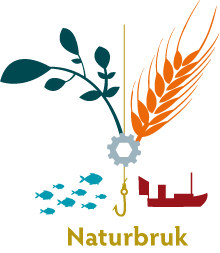 